TITLE, Arial 14, bold, underlinedA. Name presenting1, B. Name1,2, C. Name2, D. Name3, E. Name corresponding3,*1Affiliation1, city, country2 Affiliation2, city, countryEmail: corresponding@univ-bidule.fr         Enter here your text : Arial 10.5, Interline 1.15. The limit is one page (strictly, your abstract will be cut after one page). 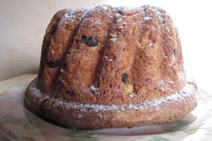 Figure : It is possible to insert figure(s). Please, insert the figures in jpg format to avoid problems of conversion.AcknowledgementsReferencesA. Name1, B. Name2, C. Name3, T, Titre, Journal, 2008, 91, 879-886.A. Name1, B. Name2, C. Name3, T, Titre, Journal, 2008, 91, 879-886.